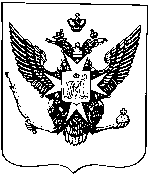 Муниципальные новости ПавловскаИнформационно-аналитический бюллетень02 июля 2020 года                                                                                    Выпуск № 7_________________________________________________________________________________________________________________________________________________________________________________________________________________________________________________________________В номере: - ПОСТАНОВЛЕНИЕ Местной администрации города Павловска от 02 июля 2020 года  № 113 ««О внесении изменений в муниципальные программы внутригородского муниципального образования Санкт-Петербурга город Павловск на 2020 год и плановый период 2021 и 2022 годов, утвержденные постановлением Местной администрации города Павловска от 09.10.2019 №446а» (с учетом изменений от 13.04.2020            № 88)»	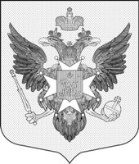 Местная администрациягорода ПавловскаПОСТАНОВЛЕНИЕот 02 июля 2020 года								                     № 113В целях реализации полномочий органов местного самоуправления в соответствии со ст.10 Закона Санкт-Петербурга от 23.09.2009 № 420-79 «Об организации местного самоуправления в Санкт-Петербурге», руководствуясь ст. 179 Бюджетного Кодекса Российской Федерации, в связи с вступлением в силу решения Муниципального Совета города Павловска от 23.06.2020 № 4/4.1 «О принятии во втором и третьем чтениях (в целом) изменений в решение Муниципального Совета города Павловска от 27.11.2019 № 15/3.1 «О бюджете муниципального образования город Павловск на 2020 год и на плановый период 2021-2022 годов» (в ред. решения от 26.02.2020 №2/4.1), Местная администрация города ПавловскаПОСТАНОВЛЯЕТ:1. Внести в муниципальную программу «Благоустройство территории муниципального образования город Павловск» на 2020 год и плановый период 2021 и 2022 годов, утвержденную постановлением Местной администрации города Павловска от 09.10.2019 № 446а следующие изменения:1.1. План мероприятий муниципальной подпрограммы 1 «Содержание внутриквартальных территорий, проектирование благоустройства, размещение, содержание, включая ремонт, оборудования и элементов благоустройства, размещение покрытий и контейнерных площадок на внутриквартальных территориях» на 2020 год изложить в новой редакции согласно приложению № 1 к настоящему постановлению.1.2. План мероприятий муниципальной подпрограммы 2 «Размещение, содержание спортивных, детских площадок, включая ремонт расположенных на них элементов благоустройства, на внутриквартальных территориях» на 2020 год изложить в новой редакции согласно приложению № 2 к настоящему постановлению.2. Внести в муниципальную программу «Проведение работ по военно-патриотическому воспитанию граждан на территории муниципального образования город Павловск» на 2020 год и плановый период 2021 и 2022 годов, утвержденную постановлением Местной администрации города Павловска от 09.10.2019 № 446а следующие изменения:2.1. Объемы и источники финансирования программы изложить в новой редакции:«бюджет муниципального образования город Павловск на 2020 год и плановый период 2020 и 2021 годов:1) на 2020 год - в сумме 50,9 тыс. рублей;2) на 2021 год - в сумме 50,9 тыс. рублей;3) на 2022 год – в сумме 50,9 тыс. рублей.» 2.2. План мероприятий муниципальной программы «Проведение работ по военно-патриотическому воспитанию граждан на территории муниципального образования город Павловск» на 2020 год изложить в новой редакции согласно приложению № 3 к настоящему постановлению.2.3. Оценку эффективности реализации программы изложить в новой редакции согласно приложению № 4 к настоящему постановлению.3. Внести в муниципальную программу «Периодические издания, учреждённые представительным органом местного самоуправления» на 2020 год и плановый период 2021 и 2022 годов, утвержденную постановлением Местной администрации города Павловска от 09.10.2019 № 446а следующие изменения:3.1. Объемы и источники финансирования программы изложить в новой редакции:«бюджет муниципального образования город Павловск на 2020 год и плановый период 2021 и 2022 годов:1) на 2020 год - в сумме 1 860,0 тыс. рублей;2) на 2021год - в сумме 2 065,2 тыс. рублей;3) на 2022 год – в сумме 2 065,2 тыс. рублей.»3.2. План мероприятий муниципальной программы «Периодические издания, учреждённые представительным органом местного самоуправления» на 2020 год изложить в новой редакции согласно приложению № 5 к настоящему постановлению.3.3. Оценку эффективности реализации программы изложить в новой редакции согласно приложению № 6 к настоящему постановлению.4. Настоящее постановление опубликовать в информационно-аналитическом бюллетене «Муниципальные новости города Павловска» и разместить на официальном сайте муниципального образования в информационно-телекоммуникационной сети Интернет по адресу: http://www.mo-pavlovsk.ru/.5. Настоящее постановление вступает в силу со дня его официального опубликования.6. Контроль за выполнением настоящего постановления оставляю за собой.Глава Местной администрациигорода Павловска				        	                                                     А.В. Козлова                                                                                                                Приложение 1                                                                                                                к постановлению Местной администрации                                                                                                                города Павловска от 02.07.2020 № 113План мероприятий муниципальной подпрограммы 1«Содержание внутриквартальных территорий, проектирование благоустройства, размещение, содержание, включая ремонт, оборудования и элементов благоустройства, размещение покрытий и контейнерных площадок на внутриквартальных территориях» на 2020 годПримечание: Объем финансирования отдельных мероприятий может отличаться от запланированного при условии сохранения предельного лимита финансирования всех мероприятий.                                                                                                                Приложение 2                                                                                                                к постановлению Местной администрации                                                                                                                города Павловска от 02.07.2020 № 113План мероприятий муниципальной подпрограммы 2«Размещение, содержание спортивных, детских площадок, включая ремонт расположенных на них элементов благоустройства, на внутриквартальных территориях» на 2020 годПримечание: Объем финансирования отдельных мероприятий может отличаться от запланированного при условии сохранения предельного лимита финансирования всех мероприятий.                                                                                                               Приложение 3                                                                                                                к постановлению Местной администрации                                                                                                                города Павловска от 02.07.2020 № 113План мероприятий муниципальной программы«Проведение работ по военно-патриотическому воспитанию граждан на территории муниципального образования город Павловск» на 2020 годПримечание: Объем финансирования отдельных мероприятий может отличаться от запланированного при условии сохранения предельного лимита финансирования всех мероприятий программы.                                                                                                                Приложение 4                                                                                                                к постановлению Местной администрации                                                                                                                города Павловска от 02.07.2020 № 113Оценка эффективности реализации программы                                                                                                               Приложение 5                                                                                                                к постановлению Местной администрации                                                                                                                города Павловска от 02.07.2020 № 113План мероприятий муниципальной программы«Периодические издания, учреждённые представительным органом местного самоуправления» на 2020 годПримечание: Объем финансирования отдельных мероприятий может отличаться от запланированного при условии сохранения предельного лимита финансирования всех мероприятий программы.                                                                                                                Приложение 6                                                                                                                к постановлению Местной администрации                                                                                                                города Павловска от 02.07.2020 № 113Оценка эффективности реализации программыИнформационно-аналитический бюллетень «Муниципальные новости Павловска», выпуск № 7 от 02.07.2020Официальное издание Муниципального Совета города Павловска. Учредитель, редакция, издатель: Муниципальный Совет города ПавловскаГлавный редактор: Зибарев В.В. Адрес редакции: 196620, Санкт-Петербург, г. Павловск, Песчаный пер., д. 11/16, телефон: 465-17-73. Тираж 100 экз.Отпечатано на копировальном оборудовании Местной администрации города Павловска, г. Павловск, Песчаный пер., д. 11/16.Распространяется бесплатно.«О внесении изменений в муниципальные программы внутригородского муниципального образования Санкт-Петербурга город Павловск на 2020 год и плановый период 2021 и 2022 годов, утвержденные постановлением Местной администрации города Павловска от 09.10.2019 №446а» (с учетом изменений от 13.04.2020 № 88)№ п/пНаименование работ Срок исполненияПланируемые предельные объемы финансирования(тыс. руб.)Планируемые натуральные показателиОтветственный исполнитель1.Закупка и доставка растительного грунта2 квартал186,5Отдел социальной политики и экономического развития2. Содержание и обслуживание цветочных вазонов2-3 квартал148,762 вазона, 1 клумбаОтдел социальной политики и экономического развития3.Содержание и ремонт элементов благоустройствав течение года50,0по фактической потребностиОтдел социальной политики и экономического развития4.Изготовление проектов благоустройства1-4 квартал26,21 проект (проектирование пешеходной дорожки по адресу:г. Павловск, ул. Толмачева, д. 5, 7, 9)Отдел социальной политики и экономического развития5.Ремонт покрытий, расположенных на внутриквартальных территориях, проведение санитарных рубок (включая составление сметы и ведение технического надзора)2-3 квартал728,9 г. Павловск:1.Пионерская ул., д. 8, д. 1 корп. 3, 17, 132. Пешеходная дорожка от Слуцкой ул. до ж/д вокзала3. Песчаный пер., д. 3/5, 11/164. Госпитальная ул., д. 1, 155. 1 Мая ул., д. 66. Конюшенная ул., д. 16, 17, 257. Лебединая ул., д. 208. Гуммолосаровская ул., д. 79. 1-я Советская ул., д. 12, 14, 1810. Березовая ул., д. 19, 21, 22, 2311. Слуцкая ул., д. 4, 1512. Детскосельская ул., д. 1, 9, 11, 13, 1713. Обороны ул., д. 4, 6, 814. Мичурина ул., д. 28, 3015. Горная ул., д. 10Отдел социальной политики и экономического развития6.Благоустройство территории (устройство дополнительных парковочных мест)2-4 квартал605,4г. Павловск, Толмачева ул., д. 6Отдел социальной политики и экономического развития6.1Восстановительная стоимость зеленых насаждений2-4 квартал106,0г. Павловск, Толмачева ул., д. 6Отдел социальной политики и экономического развития7.Технический надзор2-4 квартал20,0г. Павловск, Толмачева ул., д. 6Отдел социальной политики и экономического развития ИТОГО1 871,7 № п/пНаименование работСрок исполненияПланируемые предельные объемы финансирования(тыс. руб.)Планируемые натуральные показателиОтветственный исполнитель1.Устройство основания детской площадки, изготовление, доставка, монтаж оборудования зоны отдыха и детских площадок 2-4 квартал15 910,7г. Павловск:- Конюшенная ул., д. 12;- Детскосельская ул., д. 9;- Толмачева ул., д. 8;- Партизанский пер., д. 31.Отдел социальной политики и экономического развития1.1Восстановительная стоимость зеленых насаждений2-4 квартал273,0г. Павловск:- Конюшенная ул., д. 12;- Детскосельская ул., д. 9;- Толмачева ул., д. 8;- Партизанский пер., д. 31.Отдел социальной политики и экономического развития2. Ведение технического надзора2-4 квартал140,0г. Павловск:- Конюшенная ул., д. 12;- Детскосельская ул., д. 9;- Толмачева ул., д. 8;- Партизанский пер., д. 31.Отдел социальной политики и экономического развития3.Изготовление проектов детских и спортивных площадок1-3 квартал641,9г. Павловск:- Горная ул., д. 10;- Конюшенная ул., д. 26;- дорога в садоводство «Павловское-2»;- Слуцкая ул., д. 14Отдел социальной политики и экономического развития4.Завоз песка в песочницы, расположенные на детских площадках2 квартал81,2Отдел социальной политики и экономического развития5.Ремонт травмоопасного игрового оборудования, спортивных площадок, удаление граффити, заливка катков1-4 квартал700,0Заливка катков по адресам: ул. Обороны, д. 4А; пос. Динамо, ул. Новая, д. 10; ул. Берёзовая, д.19.Ремонт детских площадок и удаление граффити по адресам:г. Павловск, пер. Медвежий, д.2/5; ул. Госпитальная, д.21;ул. Васенко, д. 9, 18;ул. Лебединая, д. 10, 16; ул. 1-я Советская, д. 12; ул. Конюшенная, д. 1; ул. Горная, д. 1, 3, 12, 14; ул. Пионерская, д. 1 корп. 2, 4, 6, 8, 12, 15;пер. Партизанский, д.31; ул. Обороны, д. 2, 4а, 8; ул. Детскосельская, д.1/2; ул. Слуцкая, д.4, 12; ул. Толмачёва, д. 3, 7; ул. Берёзовая, д. 19, 21, 24; ул. 1-я Краснофлотская; пер. Песчаный, д.5/13; ул. Мичурина, д.30; ул. Екатерининская, д.5; Купальный пруд; п. ГамболовоОтдел социальной политики и экономического развитияИТОГО17 746,8№п/пНаименование мероприятияСроки исполненияПланируемые предельные объемы финансирования(тыс. руб.)Планируемые натуральные показателиОтветственный исполнительI. Организация и проведение памятных акций, связанных с историей РоссииI. Организация и проведение памятных акций, связанных с историей РоссииI. Организация и проведение памятных акций, связанных с историей РоссииI. Организация и проведение памятных акций, связанных с историей РоссииI. Организация и проведение памятных акций, связанных с историей РоссииI. Организация и проведение памятных акций, связанных с историей России1.1«Ленинград - гордость моя»(мероприятия, посвященные 76-й годовщине полного освобождения Ленинграда от фашистской блокады и освобождения города Павловска от оккупации):- участие в патриотических акциях молодежи города ПавловскаI квартал -2 мероприятияотдел социальной политики и экономического развития1.2.«Бухенвальдский набат» (мероприятия, посвященные Международному дню освобождения узников фашистских лагерей):- тематические программы для учащихся школ города Павловска «Детство, опаленное войной»II квартал -1 мероприятиеотдел социальной политики и экономического развития1.3.«С днем рождения, любимый город!» (мероприятия, посвященные Дню основания города Павловска - 1777):- проведение конкурса знатоков города Павловска среди учащихся школ МОIV квартал50,91 мероприятиеотдел социальной политики и экономического развитияII. Организация и проведение мероприятий с допризывной молодежьюII. Организация и проведение мероприятий с допризывной молодежьюII. Организация и проведение мероприятий с допризывной молодежьюII. Организация и проведение мероприятий с допризывной молодежьюII. Организация и проведение мероприятий с допризывной молодежью2.1.Участие в мероприятиях с допризывной молодежью (Днях призывника, Спартакиаде допризывной молодежи и других)в течение года-2 мероприятияотдел социальной политики и экономического развитияИтогоИтогоИтого50,9Наименование целевого индикатораИсполнитель, ответственный за достижение целевого индикатораЕд. измер.Значение целевого индикатораЗначение целевого индикатораЗначение целевого индикатораЗначение целевого индикатораНаименование целевого индикатораИсполнитель, ответственный за достижение целевого индикатораЕд. измер.Плановый индикатор утвержденный программойФактический индикатор, достигнутый в ходе реализации программыЭффективность целевого индикатора(%)Обоснование причин отрицательной динамики эффективности (менее 100%)Количество мероприятий программы  Русакова В.И.Шт.10Количество жителей, задействованных в мероприятии  Русакова В.И.Чел.45Объем средств на реализацию данной программыРусакова В.И.Тыс. руб.50,9Сумма средств программы, освоенная посредством размещения муниципального заказа%80Эффективность реализации программыхххИндикатор (1+2+3+4)/4 х 100№п/пНаименование мероприятияСроки исполненияПланируемые предельные объемы финансирования(тыс. руб.)Планируемые натуральные показателиОтветственный исполнитель1.Издание и распространение печатного издания Муниципального Совета города Павловска газеты «Наш Павловск»1-4 квартал1 860,012 выпусков по 8 полос, 6 выпусков по 4 полосыТираж каждого выпуска 6500 экз.Местная администрацияИтогоИтогоИтого1 860,0Наименование целевого индикатораИсполнитель, ответственный за достижение целевого индикатораЕд. измер.Значение целевого индикатораЗначение целевого индикатораЗначение целевого индикатораЗначение целевого индикатораНаименование целевого индикатораИсполнитель, ответственный за достижение целевого индикатораЕд. измер.Плановый индикатор утвержденный программойФактический индикатор, достигнутый в ходе реализации программыЭффективность целевого индикатора(%)Обоснование причин отрицательной динамики эффективности (менее 100%)Количество выпусков печатного издания  Русакова В.И.Шт.18Распространение среди жителей (поквартирное)%100Объем средств на реализацию данной программыТыс. руб.1 860,0Сумма средств программы, освоенная посредством размещения муниципального заказа%100Эффективность реализации программыхххИндикатор (1+2+3+4)/4 х 100